1. Nájdi a vyfarbi správne číslo. ( pozri sa koľko         je v okienku a správne číslo pod ním vyfarbi )2. Vyfarbi daný počet. ( Vyfarbi toľko            koľko máš napísane v rámčeku )3. Nakresli tri        .4. Zapíš počet číslom. ( napíš číslo do prázdneho         pod obrázkom )5. Nájdi cestu k hríbikom.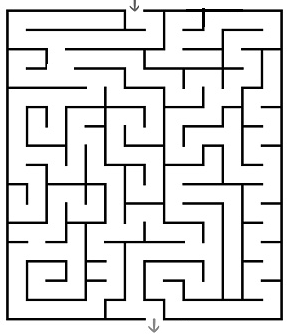 145346234543213